Лист учета услуг №1 от __.__.____Услуги оказаны в полном объеме, претензий нет.                                                               Печать, подпись, расшифровка.Дата оказания услугиДата оказания услугиНаименование услугиНаименование услугиПогрузо-разгрузочные работыПогрузо-разгрузочные работыПогрузо-разгрузочные работыАдрес выполнения работАдрес выполнения работНазвание организации ЗаказчикаНазвание организации ЗаказчикаФИО и телефон контактного лица ЗаказчикаФИО и телефон контактного лица ЗаказчикаФИО лиц Исполнителя, оказывающих услугиФИО лиц Исполнителя, оказывающих услугиФИО лиц Исполнителя, оказывающих услугиВремя оказания услугиВремя оказания услугиФИО лиц Исполнителя, оказывающих услугиФИО лиц Исполнителя, оказывающих услугиФИО лиц Исполнителя, оказывающих услугиНачалоОкончание1.2.3.Исполнитель 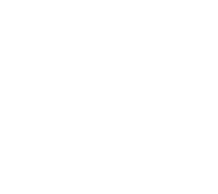 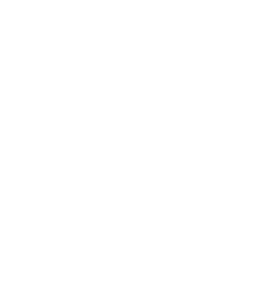 __________________  /________________ /М.П.Заказчик                                            __________________/ __________________. /                             М.П.